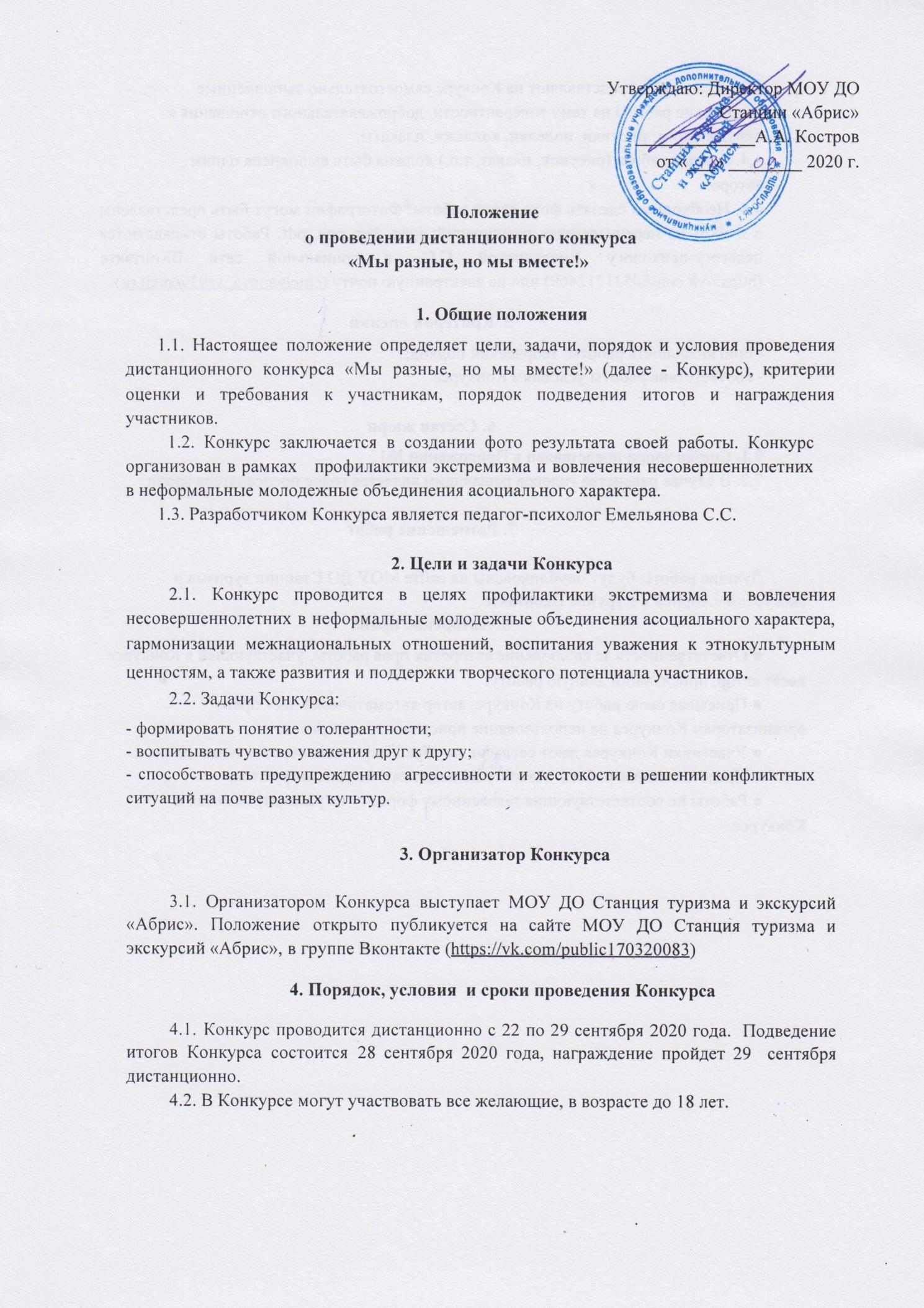 4. Порядок, условия  и сроки проведения Конкурса4.1. Конкурс проводится дистанционно с 22 по 29 сентября 2020 года.  Подведение итогов Конкурса состоится 28 сентября 2020 года, награждение пройдет 29  сентября дистанционно.4.2. В Конкурсе могут участвовать все желающие, в возрасте до 18 лет. 4.3.  Участники представляют на Конкурс самостоятельно выполненные творческие работы на тему толерантности, доброжелательного отношения к окружающим: рисунки, поделки, коллажи, плакаты.4.4. Каждая работа (рисунок, плакат, т.п.) должна быть выполнена одним автором.4.5. Необходимо сделать фото своей работы. Фотографии могут быть представлены в любом из перечисленных расширений: jpeg, jpg, png, pdf. Работы отправляются педагогу-психологу Емельяновой С.С. в социальной сети ВКонтакте (https://vk.com/id531712469) или на электронную почту (emelyanova_sv93@mail.ru).5. Критерии оценки - оригинальность работы, творческий подход; - соответствие работы условиям Конкурса.6. Состав жюри 7.1. Состав жюри представлен в Приложении №1. 7.2. В случае равенства голосов решающим является голос председателя жюри. 7. Размещение работ Лучшие работы будут опубликованы на сайте МОУ ДО Станции туризма и экскурсий «Абрис» и в группе Вконтакте. 8. Авторские права ● Ответственность за соблюдение авторских прав работы, участвующей в Конкурсе несёт автор, приславший данную работу. ● Присылая свою работу на Конкурс, автор автоматически даёт право организаторам Конкурса на использование присланного материала. ● Участники Конкурса дают согласие на обработку своих персональных данных. ● Представленные работы возврату не подлежат, не рецензируются. ● Работы не соответствующие заявленному формату не рассматриваются в Конкурсе. 